1. Factor completely: 2. Factor completely:3. Factor completely:4. Factor completely:5. Factor completely:6. Factor completely:7. Factor completely:8. Factor completely:9. Factor completely:10. Simplify completely:11. Simplify completely:12. Simplify completely:13. Simplify completely:14. Simplify completely:15. For the following graph, find the domain, range, intervals of increase and decrease, extrema, y-intercept, the roots, the axis of symmetry, and the end behavior.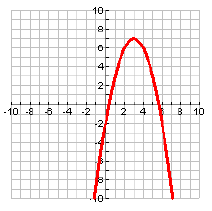 16. Sketch a graph with the following characteristics:Extrema (1, -2)Increasing  Decreasing 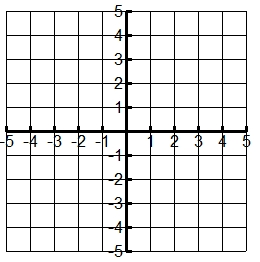 Extrema (3, 2)Roots at (1, 0) (5, 0)Into which group or groups does each number go?Into which group or groups does each number go?